      Krosno Odrzańskie, 05.10.2016r.Dyrektor Powiatowego Centrum Pomocy Rodzinie w Krośnie Odrzańskim informuje, że na stanowisko pracy Instruktora środowiskowego ds. rozwoju umiejętności interpersonalnych wybrano ofertę Pani Izabeli Wywrockiej zamieszkałej w Krośnie Odrzańskim.Uzasadnienie:Kandydatka spełniają wszystkie warunki formalne i merytoryczne zawarte w ogłoszeniu  na w/w stanowisko. Przedstawiony ramowy program działań, doświadczenie oraz umiejętności i kwalifikacje gwarantują prawidłowe wykonywanie obowiązków przy realizacji projektu pozakonkursowego działanie 7.2 Programy aktywnej integracji realizowane przez powiatowe centra pomocy rodzinie pn. „Aktywność – potencjał – rozwój”.  Dyrektor			Powiatowego Centrum Pomocy Rodzinie			w Krośnie Odrzańskim			Zofia Mielcarek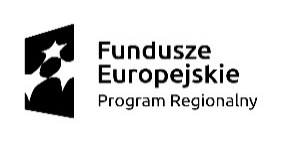 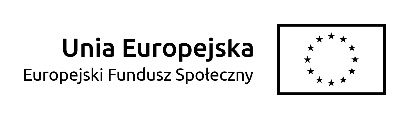 